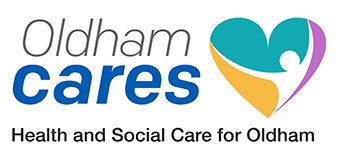 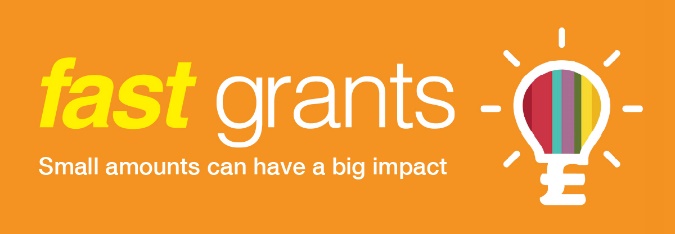 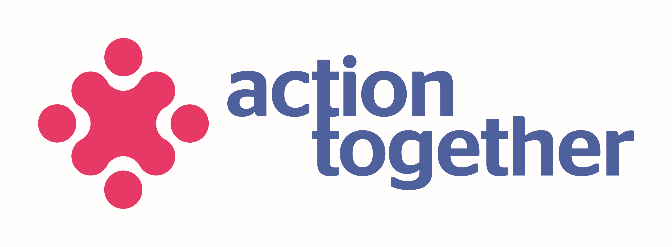 2019-20Group NameProject DescriptionAge UK OldhamA meet and mingle for people aged 50 and over. Mete and mingle nights will start in November and provide a safe friendly venue, entertainment and a fantastic opportunity for people to meet and enjoy a social evening.Alexandra Junior ParkrunPromote Alexandra junior parkrun with children and parents across the borough of Oldham. Junior parkrun is a free 2km timed run at 9:00 every Sunday, for 4 - 14 year olds.ALTOGETHER COMMUNITY CENTREA member of our Junior Youth Club - Jamie, 12 yrs old - has come to the community group with a list of 25 children's names ranging from ages 7-13 yrs to ask whether a community football team can be started. We think the idea is brilliant and coming directly from the children we want to encourage the initiative and get the children playing outdoors and using the on site all weather pitch on Cherry Avenue.ASHBROOK WILDLIFE WATCHTo create an Eco hub at Grotton Pavillion for the use of Ashbrook Wildlife Watch (children up to the age of 13) and the rest of the community. This would aim to educate children mainly but also adults about the environment and how we can try to prevent further damage to nature, wildlife and the environment.Bardsley Community & Playing Fields AssociationWe got as many people from the village as we could of all ages from 1- 82 together to work on the Chapel Remembrance garden as it was in a state of neglect due to an ageing congregation. We pulled together to improve the garden and restore it to a former beautiful area it once was.

C & G Football ClubTo put on football coaching sessions and mini matches for children to stay fit & healthy throughout the year. The sessions will also allow parents to socialise with other parents as their children take part in the activity.Church of the Nazarene (Oldham)We at Oldham Church of Nazarene are planning to start a Saturday breakfast club, primarily aimed at children up to the age of 16. 
We will also be offering various activities, crafts etc to keep the young people entertained.Create-N-Craft GroupWe are a Craft Group who meet all day Wednesday, we meet to reduce Social Isolation and Loneliness in the Over 50â€™s. We want to increase our skills in producing a more varied amount of Cards, boxes etc.Family Fun FridaysOur club, Fortnightly Family Fun Friday's, would like to hold a week long project, where children along with their parents and grandparents can get active and take part in sport and well being sessions.Fullcircle nw CICWe would like to purchase outdoor games equipment which would be used to enhance the activities that we provide within the borough. We deliver free open-access activities aimed at families in several parks in Oldham during the School holidaysHousing & Care 21I am a resident on a busy sheltered accommodation for 21 people. We have been trying to grow some of our own vegetables and it is slowly working, however we would like to do more and get more people involved. we need a greenhouse, not too big and not too small. We could grow many things in here and everyone can cook them which is more beneficial and less expensive. Most of all it helps our wellbeing and social life.Inspire Women OldhamWe have been fundraising over the past few weeks and need to secure 5 more places in order that all of the Associates can attend; the cost of a place is Â£200 ; Mayfield Girls have made candles for us and presented us with Â£120 so we are looking for Â£500 the maximum grant that will allow us to buy 3 more places.Iqbal, ShaziaLadies night off to socialise, with no children and mobile phones.the aim is to have a party for the ladies where we play games and dance with food and drink.Love LydgateWe would like to create and circulate a bimonthly newsletter across Lydgate and into Grasscroft. We are an inclusive community and we know there are people who are isolated and maybe lonely. Hopefully by giving them more info , more regularly they will feel more involved with their community and will come along to more events.Old Mill HouseWe have a small communal garden that is looked after by our residents. This is an extra care scheme which houses residents with disabilities, the elderly and mental health. We would like to build a small sensory garden which would be helpful to our residents with DementiaOldham Athletic Community Trust'Oldham Athletic Community Trust' have started a new project to engage with military veterans in the local area.

The ex serviceman and women need to be around each other for them to talk about past experiences with like minded individuals, and some will even find great help from talking about different ways they cope with them coming back to civi life.Oldham Greenhill Community Sports and Recreation ClubWe are planning to run a Sports & Fitness Access for Teen Girls where the young girls age between 12-16 years from any back ground regardless of disability will get a chance to try out different sport activities on offer in one dayOldham United FCOur idea is to hold a 6 aside football tournament for young people aged 14 - 19 years old. This tournament will be inclusive to young people from across all backgrounds and areas from Oldham.Owens, DeborahWe take art&craft sessions to residents from sheltered/warden controlled accommodation within the Oldham area.Peaceful Minds CICPeaceful minds is a new Community Interest Company and have been running Anxiety Management Group Therapy weekly sessions to upto South Asian women in the Alexandra ward, Medlock Vale and Werneth wards of the Oldham Area.Upon the request of the group we would like to offer them dance therapy classes for a period of 3 months. This shall help them to mentally and physically improve their overall health and well being.PPG - Glodwick Health CentreOur group originated as a patient participation group (PPG). We meet on a weekly basis to support each other with mental health issues and social inclusion. We are a group of mixed ages and abilities. An idea was suggested to start an activity that all could be involved in. We suggested playing bowls in the local park (in summer) and indoors in winter.Real VisionReal Vision is a new community group who are in the process of constituting. Myself and my friend have started this group with the aim of targeting men particularly from BME communities, however everyone is welcome, to come together to identify and tackle any social issues that affect men in terms of physiological, mental, emotional and physical. We therefore want the funding to enable us to hold 3 sessions which will allow us to bring men together to raise awareness and provide further information and advice on support available from Oldham organisations.Royales, KieranMy next door neighbour is 87 and has recently become housebound due to health reasons. She loves seeing the birds in her what was a well maintained garden but due to her ill health it now replicates a jungle and the birds no longer visit. I would love to clear the yard, plant some flowers, paint fences and buy her a bird feeder to encourage the birds to return as make her garden something she could look out at.Side By Side Counselling ServiceSide by Side is a voluntary counselling service, we are looking to add to the service we offer by running more focused training workshops for our staff. This will include four training sessions for all of our staff team on the subjects of â€˜Counselling with Post Traumatic Stress Disorderâ€™, â€˜Eating Disorders in teensâ€™ and â€˜Relational Depthâ€™.SpringboardSome of the carers and people with dementia would like to produce a calendar, in the style of the "infamous women's" calendar. 
One to highlight the plight of people with dementia and men's health, particularly prostrate cancer.SR Community SportsOur aim at SR community sports is to empower children and teenagers in our area through Futsal. Futsal is one of the fastest growing sports in the world and is rapidly growing we want to ensure residents from Westwood, Coldhurst & Chadderton can get the platform to keep fit whlist enjoying themselves. We aim to have 3 Futsal session per week which will be aimed at boys and girls in our community. The money will have a huge impact on SR community sports as equipment is needed urgently to maintain growth.SR Community SportsOur idea is to start netball session in our community (chadderton, coldhurst and westwood) the idea came into place when high number of young girls in our community reached out to SR community sports to find out which sports will make the greatest Impact. With young girls from all backgrounds.United All Star Sports ClubWe are looking at running a breakfast club and multi sport project for a period of 12 weeks. This will be aimed at supporting the low income families and most disadvantage children from our local community. Currently, we have children aged 6 - 12 years old attending our sessions and hoping to gain more children to be part of our Sports Club. We hope by providing breakfast club will boost their energy to kick start their day and at the same time get to participate in fun multi sports games such as football, cricket, rounders e.t.c.Uppermill Bowling ClubThe seating around our bowling green is in a poor state of repair and we would eventually like to replace them with recycled plastic alternatives.